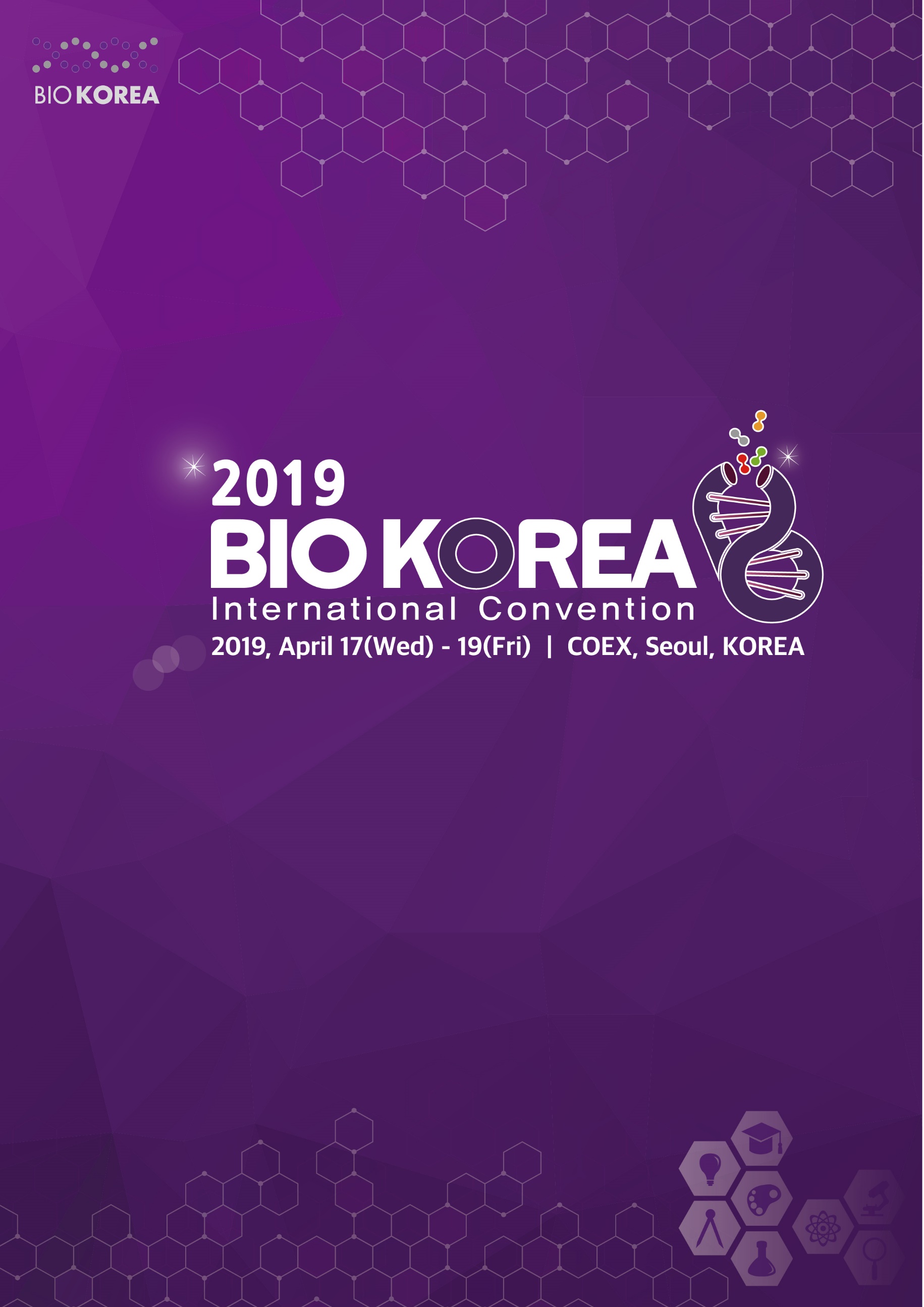 □ 신청업체 (기관) 현황 *노드는 VR을 촬영할 공간을 뜻하며, 10노드 이외 추가 노드는 별도의 비용이 발생합니다.BIO KOREA 2019 홍보 VR 수요조사에 상기와 같이 신청 합니다.201 .    .    .대표 :                       (인)BIO KOREA 사무국장 귀중[별첨1]□ 구성 계획(안)   - 개 요- VR 촬영을 희망하는 장소 기재BIO KOREA 2019 기업홍보 VR 신청서회사명회사명대표자명대표자명주  소주  소                               우)                               우)                               우)                               우)                               우)                               우)                               우)업  종업  종□ 제약□ 바이오□ 병원□ 병원□ 의료기기□ 의료기기□ 기타(    )전시참여유·무전시참여유·무□ 유□ 유□ 무□ 무□ 무□ 무□ 무촬  영촬  영□ 기본 (10노드)□ 기본 (10노드)□ 추가 필요 노드 (      개)□ 추가 필요 노드 (      개)□ 추가 필요 노드 (      개)□ 추가 필요 노드 (      개)□ 추가 필요 노드 (      개)담당자성명부서/지위부서/지위담당자전화(사무실)(사무실)(사무실)팩  스팩  스담당자전화(핸드폰)(핸드폰)(핸드폰)이메일이메일회사소개기업홍보 VR 구성 계획(안)촬영장소 주소                                                   우)장소 소개장소의 기능 및 용도 등구분촬영 세부 장소 (설명)실내외 구분1예) 1층 로비 : (상세설명) 통유리로 되어 있어 야외로부터 태양광이 들어옴. 방문객을 접대하는 공간 등2345678910추가선택시